SEZONA 2013/2014SEPTEMBERAvdicija za nove pevceLetos se nam je pridružilo 15 prvošolcev in prvošolk (med njimi kar 9 fantov) ter nekaj fantov in deklet iz višjih letnikov.OKTOBERSestanek s starši pevcev: predstavili smo načrte za šolsko leto 2013/2014.NOVEMBERIntenzivne priprave v CŠOD Peca Pevci in pevke so na čelu z zborovodjo Tomažem Maričem neumorno vadili. Pri študiju skladb so mu pomagali korepetitorji pevskih zborov: Tajda Krajnc, Uroš Jurgec, Jurij Martinčič in Franci Grenko. Vsi skupaj so se seveda tudi zabavali in si pridobili nekaj koroškega duha, kar jim je prišlo prav še posebej na letnem koncertu.Koncert v počastitev 85. obletnice skladatelja Jakoba Ježa, našega nekdanjega dijakaZbor je nastopil skupaj z dekliškim pevskim zborom in fantovsko vokalno zasedbo Gimnazije Celje - Center in njunima zborovodjema Davidom Preložnikom in Gregorjem Delejo ter Mešanim mladinskim pevskim zborom Šolskega centra Celje pod vodstvom Andreje Ocvirk. DECEMBERJANUARNastop ob obisku predsednika države g. Boruta PahorjaFEBRUARNastop v počastitev 60. obletnice smrti pesnika Karla Destovnika Kajuha, našega nekdanjega dijakaNastopa na kulturnem maratonuNastop na informativnem dnevuNastop na proslavi občine Vojnik na predvečer slovenskega kulturnega praznikaSkupaj z drugimi ustvarjalci, med drugimi z našima nekdanjima dijakinjama, plesalko Saro Jeromel in sopranistko Andrejo Zakonjšek Krt, je zbor ustvaril bogat kulturni program. MAREC Več pripravljalnih nastopov s tekmovalnim programomObmočni reviji otroških in mladinskih pevskih zborov Pesemca v CeljuKoncertni večera z gostujočim Akademskim zborom ELTE Pro MusicaMAJSodelovanje na koncertu Na pragu svobodeJUNIJZaključni piknik.Božično-novoletni koncertZbor je skupaj z Orkestrom I. gimnazije v Celju svoje petje posvetil kar dvema 100-letnicama, in sicer: 100. obletnici rojstva profesorja in dolgoletnega ravnatelja I. gimnazije v Celju Tineta Orla ter 100. obletnici stavbe, v kateri je danes I. gimnazija v Celju.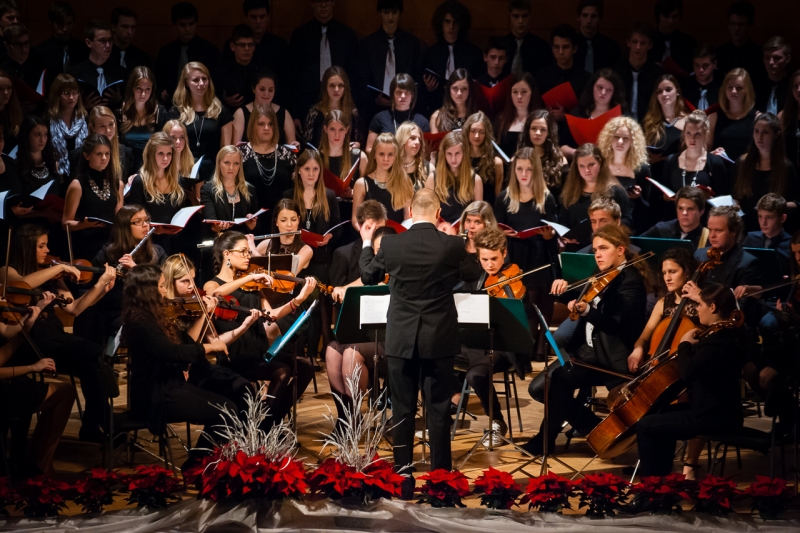 APRILDržavno tekmovanje otroških in mladinskih pevskih zborov v ZagorjuZbor je prejel zlato priznanje z odliko (92 točk) in se s tem uvrstil med 4 najboljše slovenske mladinske zbore. Na tekmovanju so se predstavili z Gallusovo Heroespugnate viri fortisssimi, ljudsko iz Zilje v priredbi Lojzeta Lebiča Kako kratek je ta čas ter z Epilogom Tadeje Vulc.  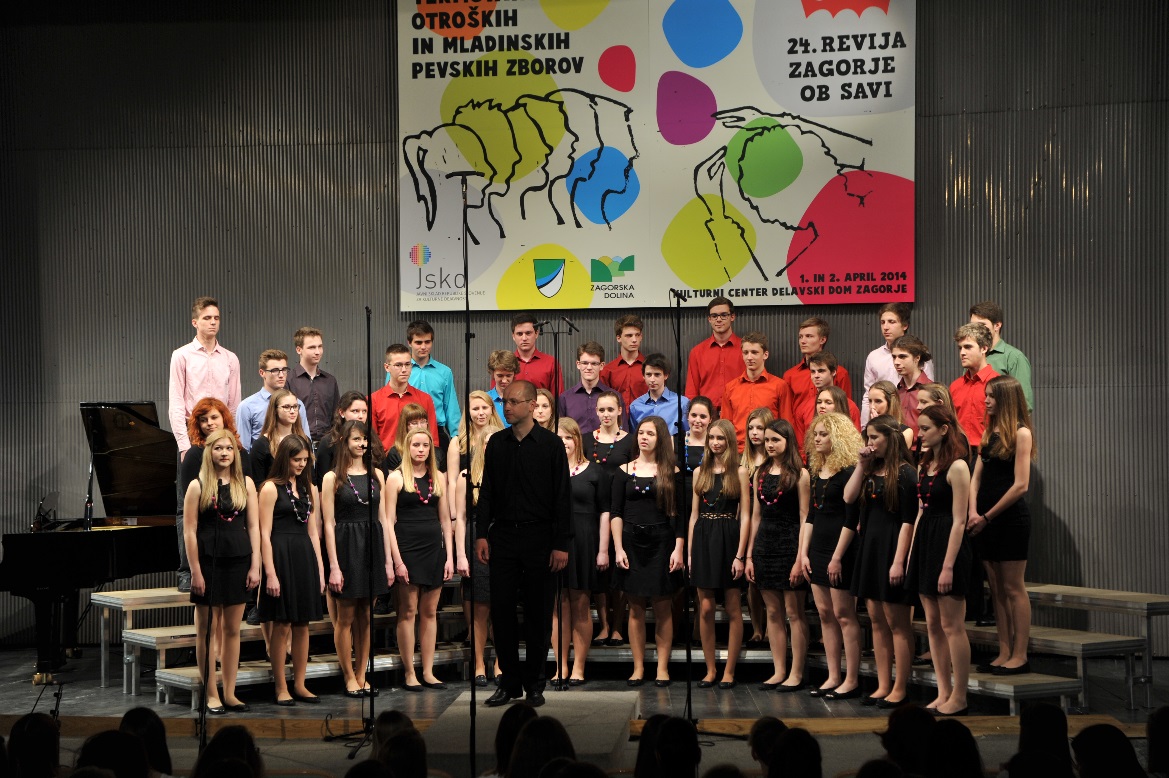 Letni koncertZbor se je poklonil 80. obletnici  vrhunskega skladatelja Lojzeta Lebiča.Profesorica glasbe, velika ljubiteljica zborovskega petja ter nekdanja zborovodkinja gimnazijskega pevskega zbora, Adriana Požun Pavlovič, je po koncertu med drugim zapisala:»Pevci našega zbora, instrumentalisti umetniške gimnazije in gostje vokalne skupine in spiritu so prepričljivo in odgovorno predstavili skladateljev dragoceni prispevek slovenski glasbi.Tematsko in dramaturško zaokrožen koncept je poudaril dileme ustvarjalca, ki v vsebinsko izpraznjenem vsakdanu globalnega potrošništva samotno išče lepoto in resnico ter odgovore na večna vprašanja človekovega bivanja.«  Poslovili smo se od pevcev, ki zaključujejo šolanje na I. gimnaziji v Celju. G. ravnatelj in zborovodja sta glasbene vilice podelila naslednjim dijakom in dijakinjam: Anji Bolčina, Petri Dobrajc, Franciju Grenku, Uni Rašić, Klementini Selčan, Jaki Škapinu in Ani Vertačnik.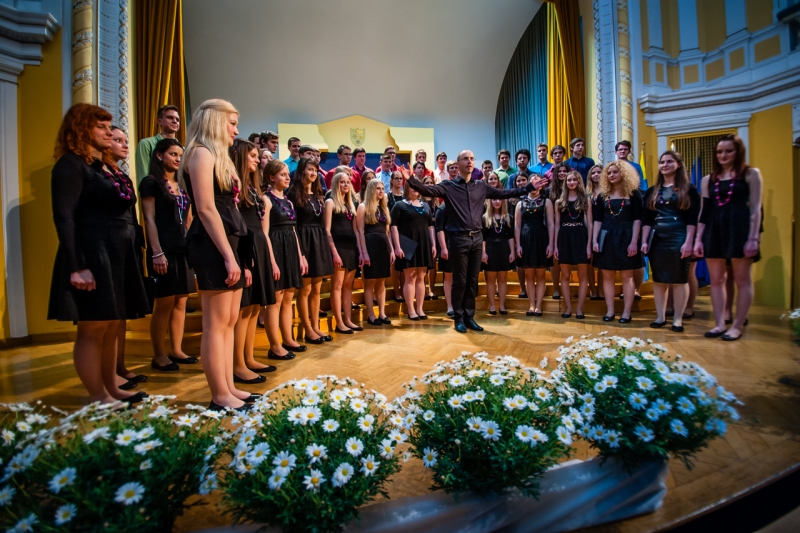 Koncert Najboljši iz Zagorja V Slovenski filharmoniji so nastopili 4 zbori, ki so na tekmovanju v Zagorju dosegli najvišje uvrstitve. 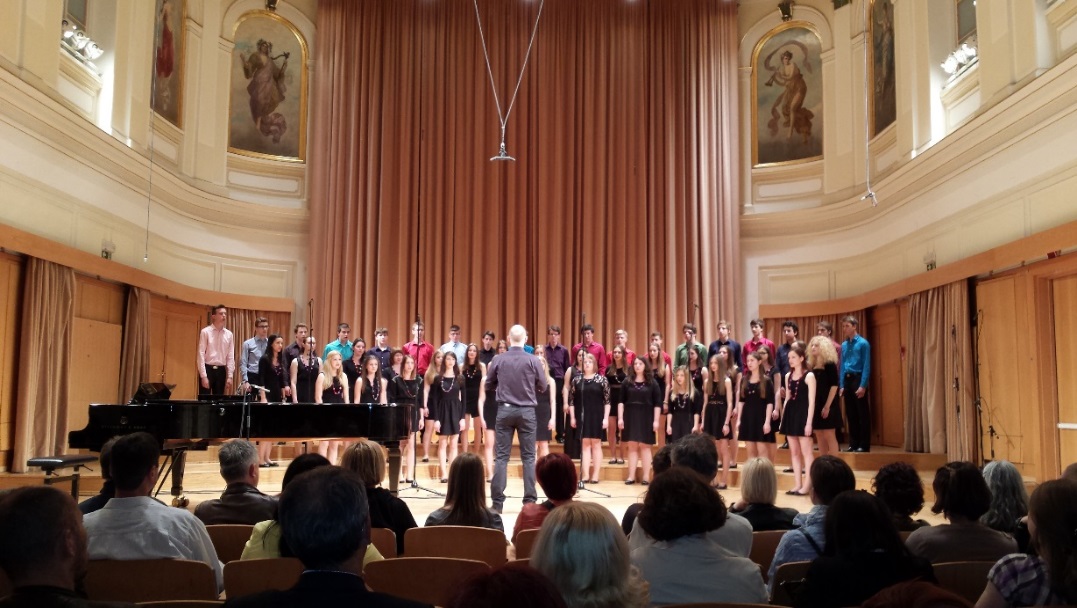 